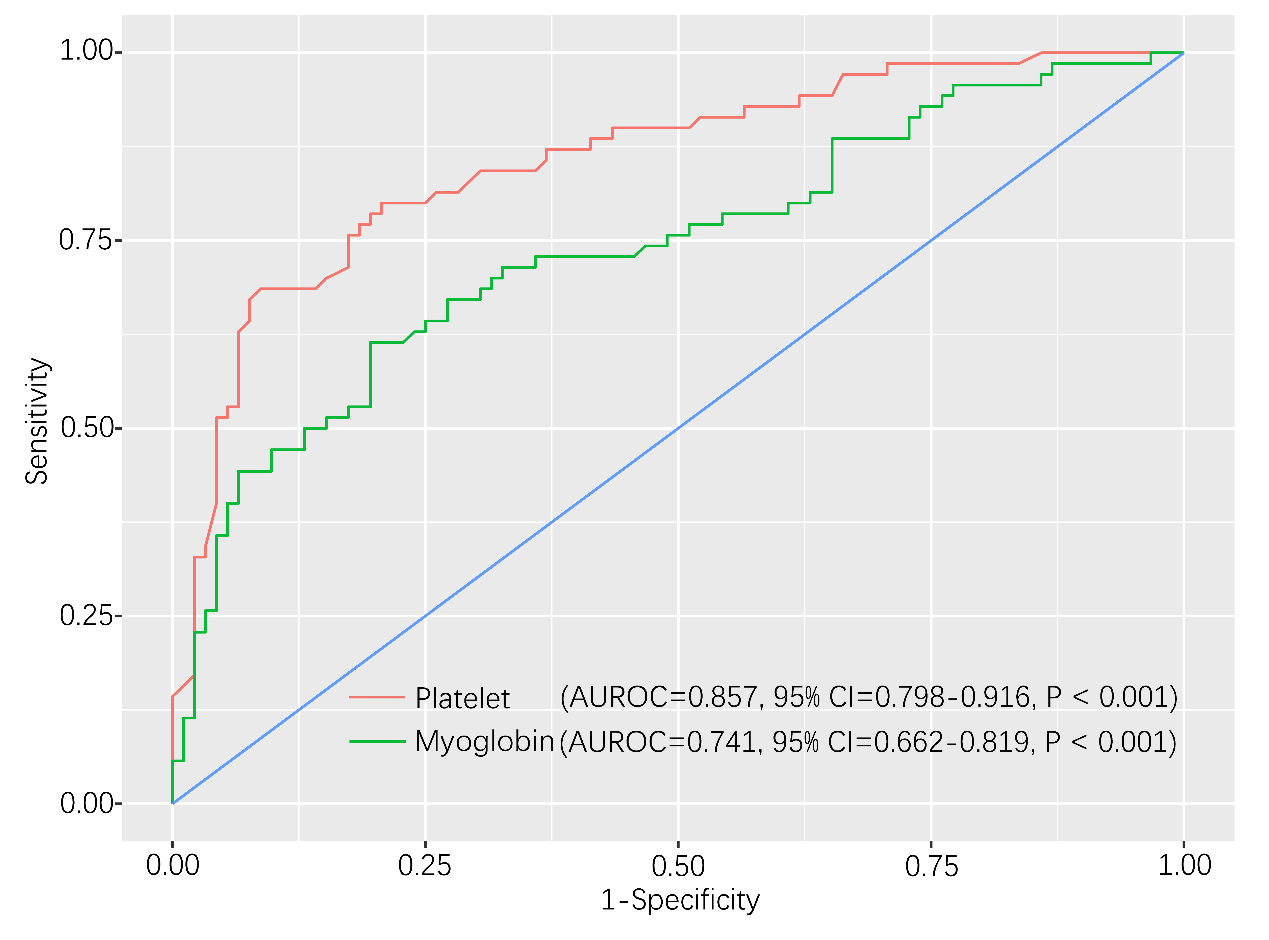 Figure S1: ROC curve for platelet counts and myoglobin on admission in predicting rhabdomyolysis-induced AKI. AKI: Acute kidney injury; AUROC: Area under the receiver operating characteristic; CI: Confidence interval; ROC: Receiver operating characteristic.